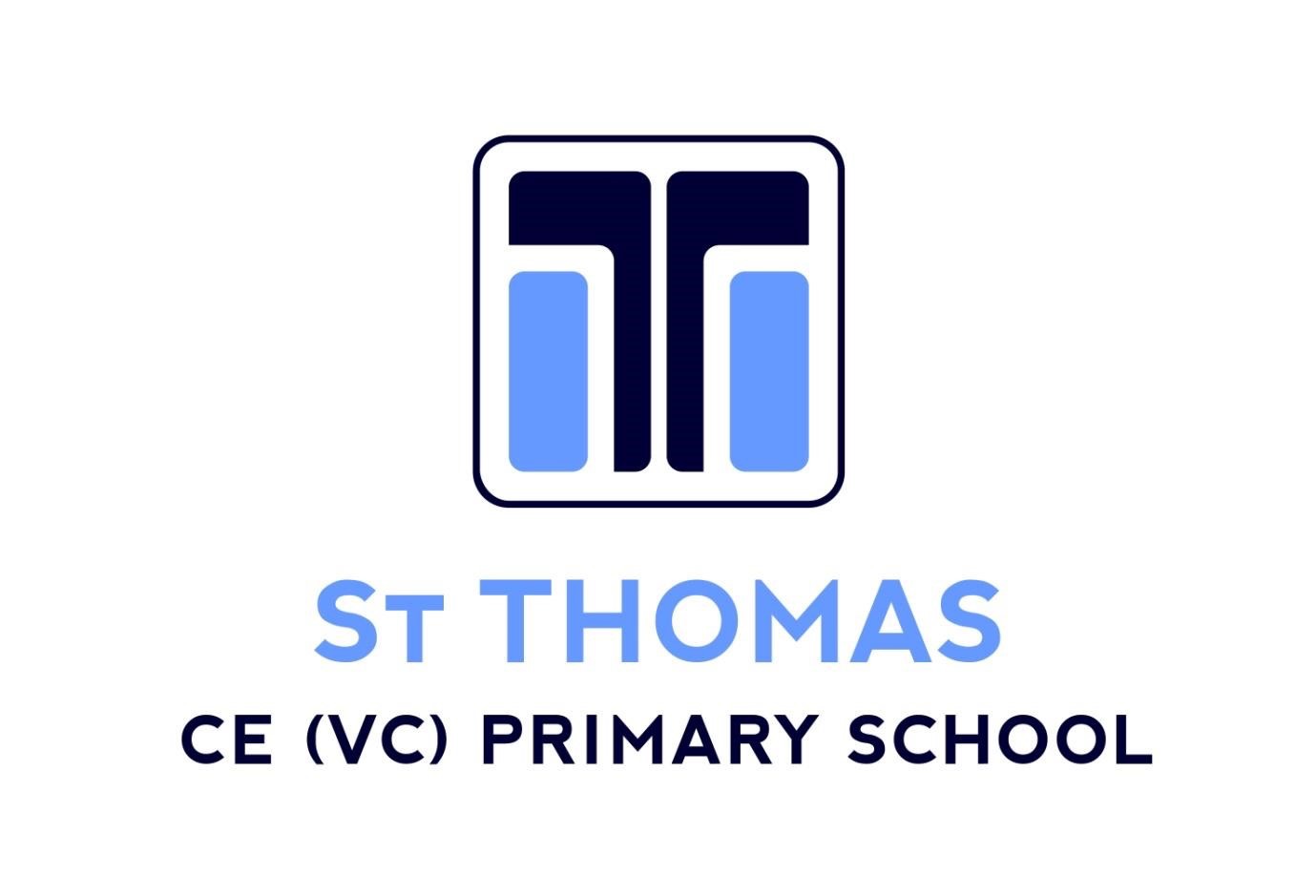 Behaviour Principles Written Statements2023The Education and Inspectors Act 2006 and DfE guidance (Behaviour in Schools, 2012)requires the Governors to make and frequently review, a written statement of generalbehaviour principles to guide the Head teacher in determining measures to promote goodbehaviour.This is a statement of principles, not practice.Practical applications of these principles are the responsibility of the Head teacher.The statement as been adopted by the Governing Body.Behaviour Principles Written Statement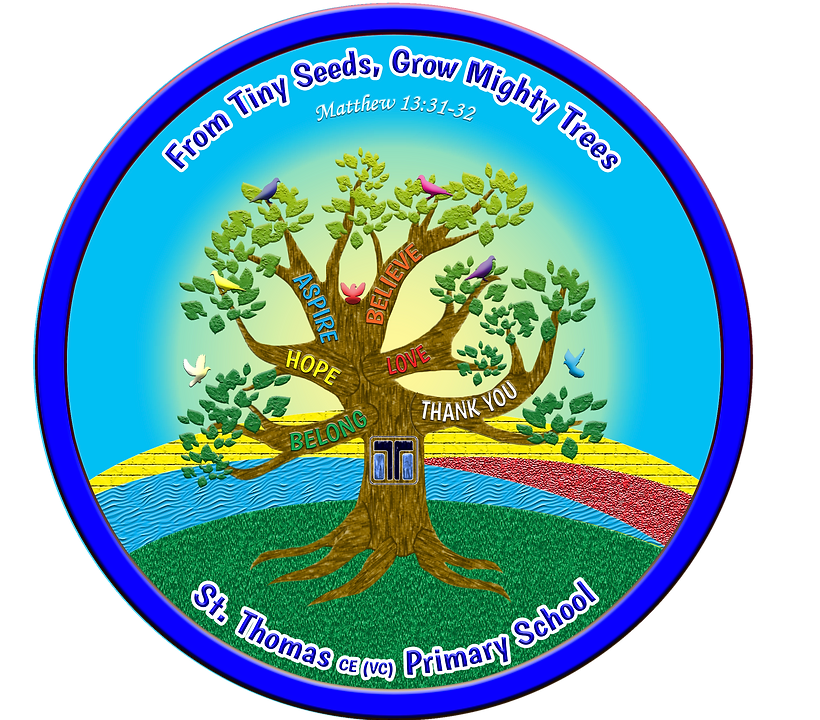 St Thomas CE (VC) Primary School is committed to ensuring high behavioural standards for all pupils, and this statement sets out the broad values and principles with regard to behaviours that are expected and promoted. The statement has been approved by the headteachers and the governing body, believing it accurately reflects the school’s Christian ethos and that effective learning and development relies on good standards of behaviour. We want our school to be a place where everyone belongs, feels at home and can grow and flourish; for us all to become the people that God calls us to be. We promote respect for all, understanding of our similarities and differences, both in the school and as part of the wider world. As a school, we aspire to deliver the highest possible standards of education. For this to be effective, we all recognise that we must create an environment where pupils, staff and parents/carers feel safe, nurtured and respected. PrinciplesThe school’s primary concern is the safety, wellbeing and education of all pupils; actions taken in cases of bad behaviour are with the intention of upholding their wellbeing and academic progress, as well as fulfilling our safeguarding responsibilities.The school will create a calm and orderly environment to enable pupils to learn effectively.The school prioritises inclusion and will ensure that all members of the school community are able to enjoy the activities of the school free from any discrimination. The school will create and maintain an atmosphere and ethos of acceptance, equality, diversity, respect, understanding and kindness throughout the school community in everyday practice. The school aims to foster a collective ethos amongst all members of the school community, and promote values of caring, empathy, teamwork and coordination.The school endeavours to ensure that all pupils, staff and visitors feel safe in the school environment at all times through a high quality of care, support and guidance.The school will monitor and review behaviour across the school using behaviour logs, pupil voice and questionnaires. Reviews of these behaviour logs and questionnaires will impact next steps across the school. These apply to both the positive behaviour that is seen and celebrated as well as any negative behaviour patterns that have been spotted. All pupils have a right to fulfil their greatest academic and personal potential and feel they are valued members of the school community, and should be free from bullying, discrimination and distracting peer behaviour.The school ensures that rules that reflect and are consistent with the messages taught across the curriculum are consistently applied across the school and, where sanctions are exercised, they are in line with the school’s Behaviour Policy and are taken seriously. Good behaviour at school is acknowledged and rewarded at the discretion of all staff, who will judge appropriately.The school offers comprehensive support to pupils displaying problematic behaviour, before and/or alongside disciplinary measures, taking into account pupils’ home circumstances and any SEND.Any kind of violence, threatening behaviour or abuse between pupils, or by members of the school community towards the school’s staff, will not be tolerated. If a parent does not conduct themselves properly, the school reserves the right to ban them from the school premises and, if the parent continues to cause disturbance, they may be liable to prosecution. The school upholds clear and effective policies with clearly defined consequences for poor behaviour, that are applied consistently and fairly by all staff.Staff lead by example and model their conduct in line with the school’s standards.Policy reviewed on:October 2023Policy is due for review no later than:October 2024